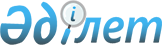 Некоторые вопросы открытого акционерного общества "Народный Сберегательный Банк Казахстана"Постановления Правительства Республики Казахстан от 10 февраля 2000 года N 196     В целях проведения внеочередного общего собрания акционеров открытого акционерного общества "Народный Сберегательный Банк Казахстана" 11 февраля 2000 года Правительство Республики Казахстан постановляет:     1. Комитету государственного имущества и приватизации Министерства финансов Республики Казахстан в установленном законодательством порядке внести для избрания внеочередным общим собранием акционеров открытого акционерного общества "Народный Сберегательный Банк Казахстана" следующие кандидатуры членов Совета директоров указанного общества от государства:     Смагулов                       - первый заместитель Руководителя     Кайрат Молдрахманович            Канцелярии Премьер-Министра                                      Республики Казахстан, председатель     Абдулина                       - заместитель Председателя      Наиля Курманбековна              Национального Банка Республики                                             Казахстан (по согласованию)     Досаев                         - вице-Министр финансов      Ерболат Аскарбекович             Республики казахстан     Масимов                        - Председатель правления открытого     Карим Кажимканович               акционерного общества "Народный                                            Сберегательный Банк Казахстана" (по                                        согласованию)     Раханов                        - Председатель Комитета      Максудбек Смагулович             государственного имущества и                                       приватизации Министерства финансов                                       Республики Казахстан     Сартбаев                       - вице-Министр экономики     Медет Максутович                 Республики Казахстан 

       2. Уполномочить представлять интересы Правительства Республики Казахстан на внеочередном общем собрании акционеров открытого акционерного общества "Народный Сберегательный Банк Казахстана" заместителя председателя Комитета государственного имущества и приватизации Министерства финансов Республики Казахстан Дузбаеву Мейрамкул Алтымбековну с выдачей ей доверенности с правом голосования и подписания необходимых документов по итогам проведения собрания. 

      3. Признать утратившим силу постановление Правительства Республики Казахстан от 17 марта 1999 года N 255 P990255_ "Отдельные вопросы открытого акционерного общества "Народный Сберегательный Банк Республики Казахстан" (САПП Республики Казахстан, 1999 г., N 9, ст. 73). 

      4. Настоящее постановление вступает в силу со дня подписания. 

 

     Премьер-Министр     Республики Казахстан

(Специалисты: Умбетова А.М.,              Склярова И.В.)       
					© 2012. РГП на ПХВ «Институт законодательства и правовой информации Республики Казахстан» Министерства юстиции Республики Казахстан
				